 				RESUME								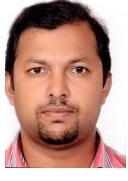 SIBY Cell: C/o 971506425478E.mail : siby.377009@2freemail.com Career Objective: Candidate with extensive working experience in ticketing for leading companies along with through knowledge about travel software and adept at speaking in Italian and English, seeks to work as a ticketing staff for a leading travel house. Summary of Qualifications: Rich experience of eleven years as a ticketing staff Building strong relationships with clients. Acquired knowledge of CRS such as GALILEO and AMADEUS  Ability to work efficiently even in stressful environment Strong trouble shooting skills Handling high numbers of incoming calls from direct customers and travel tradeResearching travel options & presenting the best deals in terms of requirements.Monitoring bookings throughout the working day. Advising on and organizing visas & passports.   Ensure all bookings & reservations are processed accurately. Responding to all phone enquiries promptly, courteously and in a friendly manner. Professional Experience:Supersonic tourism llc., Dubai, 02 Feb 2015 - At Present
Ticketing StaffSelling tickets to the clients in person as well as keeping track of the online ticket sales Promoting and selling tour packages and tickets Typing EDNRD visa applications Al-Hind Tours and Travels pvt ltd Kottayam, 23 Feb 2014 – 31 Oct 2015
Counter SupervisorBooking, issue and Re issue of tickets using CRS Galileo and Amadeus Giving information regarding Visa formalitiesAkbar Travels of india Pvt ltd Kottayam, 25 Feb 2008 – 28 Feb 2011
Counter SupervisorBooking, issue and Re issue of tickets using CRS Galileo and Amadeus Handling corporate and Direct customersMaking and issue group bookingsOrion Travels Pvt Ltd Thiruvalla, 20 Mar2006 – 23 Feb 2008
Ticketing StaffMaking the booking and issue domestic and international ticketsHandling the Direct customersChecking the ticket couponsSixerline Travels Erattupetta Kottayam, 15 Apr2004 – 15 Mar 2006
Ticketing StaffMaking the booking using GalileoReconfirming the tickets EDUCATIONAL QUALIFICATION	Plus Two (2001 - 2003)	Diploma in Travel and Tourism Management (2003-2004)PERSONAL	Date of Birth	:		Marital Status	:	Married	Languages known	:	English, Malayalam , Hindi & Italian	Date of Expiry	:	15/04/2024	Place of Issue	:	Cochin	Visa status	:	EmploymentReferences:Available upon request